Hello,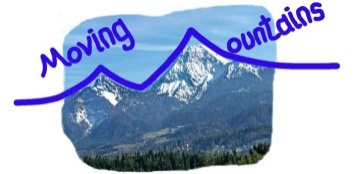 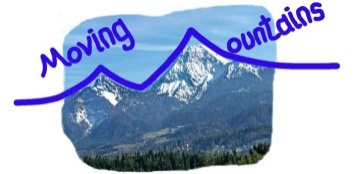 Here is Moving Mountains – Mini Bites: A short monthly summary of our prayer items for you to use for your prayer bulletins and notice boards (or just to copy and paste into other mission prayer sheets) as you see appropriate. God bless David and Linda, 				13th Feb 2017The Teabus David was talking to one young man, Lukas, who believed in God and in heaven and hell. He said he would prefer to go to hell “because there I would still have my freedom.” He felt if he accepted Christ he would lose his freedom to make choices. Hence his shocking decision. Please pray for Lukas.A Christian woman from Iraq came into the bus. Her husband had been killed by ISIL and she had fled the country. She speaks virtually no German (she has only been here 4 months) so Ahmad had to translate for her. (Even coming from Syria, it was an eye-opening experience for him.) Jephtha and Ahmad visited the woman one week later. She is in a refugee home with mostly very intense Muslim men. The home is in a very remote location. Please pray that she would be moved to more suitable accommodation.Praise the Lord for a group from the Life Church who want to support the Teabus in the future. In March we will have an introduction and training evening and we hope 3 or 4 people will join the team from April.The next dates are 4th March and 1st and 22nd April.TrainingDavid and his co-trainer, Sharon Graves, will facilitate an Equip 1 in Zagreb from 19th-24th March. After that Sharon will stay a couple of days with us. Please pray for good preparation and delivery of the course and for productive days together. Sharon is a great colleague to work with.  Linda’s jobGünther and Mallory Fugger have joined the Austrian Team. Please pray that they would have a good period of orientation into ECM. Günther went through our youth ministry 10-14 years ago! He is now on a church internship in Vienna. Mallory, from the USA, is learning German and helping with some church activities.  Allie Everson visited us for a couple of days in August 2015, including one Teabus evening. Allie would now like to return for a two year placement supporting the Teabus and local youth ministry. She completed her Bible college training last summer and is now raising support. Please pray for her during this period.MentoringT has been to the last two ECM Biennial conferences helping with the PA. David mentors him and together they have been praying about and considering options for T once he finishes University. Dirk-Bart our systems administrator needs more support and T clearly feels the Lord is leading him in this direction. We are now looking at practical steps that might enable this to happen. As ever a big issue would be funding. Please pray that the Lord reveal his will as we explore this idea. Younger Leaders Think TankDavid James and Jim Memory are organising and participating in a Younger Leaders Think Tank from 4th-6th March. This will bring together 20 people looking at the four key areas of mobilizing, training, empowering and mentoring younger leaders for ECM’s ministries. The other participants either have a significant ministry mobilising young people or are young themselves (some are well known to, but not part of ECM). Please pray that we would hear the Lord’s voice as we seek to address this strategic priority for ECM.Thank you for your faithfulness in prayer.David and Linda